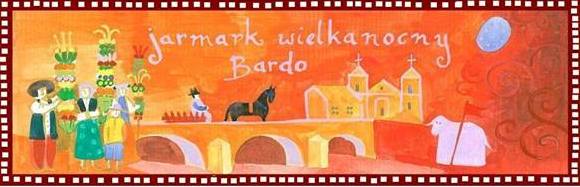 KARTA ZGŁOSZENIOWA – STOISKO KOMERCYJNEJARMARK WIELKANOCNY BARDO
Niedziela Palmowa, 25 marca 2018 roku1. STOISKO KOMERCYJNE 2. DANE WYSTAWCY/ FIRMY:A - nazwa wystawcy  / firmy:*B – asortyment:C – osoba do kontaktu (imię i nazwisko):D – telefon / e – mail3. ZAPOTRZEBOWANIE:* proszę zaznaczyć odpowiednie pola lub uzupełnić dane						data i podpis:...........................................................Fundusz Mikroprojektów w Euroregionie GlacensisProjekt współfinansowany ze środków Europejskiego Funduszu Rozwoju Regionalnegorealizowanego z Programu Interreg V-A Republika Czeska – Polska 2014-2020 oraz budżetu państwaza pośrednictwem Euroregionu Glacensis „Przekraczamy granice”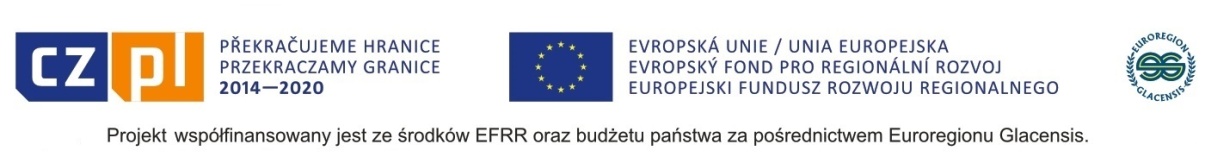   ⃞     miejsce na stoisko/  wymiary namiotu: .........x..........m